     ÖZEL  YAĞMUR  YETENEK  ANAOKULU  KASIM AYI  YEMEK  LİSTESİYEMEK LİSTESİ MİLLİ EĞİTİM BAKANLIĞI VE SAĞLIK BAKANLIĞI’nın YAYIMLADIĞI MENÜ MODELLERİ ÖRNEK ALINARAK HAZIRLANMIŞTIR. TARİHSABAHKAHVALTISIÖĞLE YEMEĞİİKİNDİ KAHV.1 KASIM CUMAHaşlanmışyumurta, kaşar  peynirzeytin,reçel,sütKıymalı bezelye ,makarna yoğurtkuruyemiş kurumeyve4 KASIM PAZARTESİKrep,reçel, kaşarpeynir, zeytin,çayTavuklupatates,pirinç pilavı,kompostotavukgöğsü5 KASIM SALIKrempeynirliekmek, reçel,zeytin,ıhlamurYeşilmercimek,bulgur pilavı, salatasütlaç,meyve6 KASIM ÇARŞAMBAPatates kızartmasıPeynir,zeytin,reçel,çayKıymalıtürlü,makarna yoğurtEvyapımı puding süt7 KASIM PERŞEMBEReçelliekmek,peynir zeytin,sütSuluköfte,fırındamakarnaSimit, ayran8 KASIM CUMAKaşarpeyniri,tahin pekmez,zeytin,ıhlamurÇorba,mantımakarna yoğurtkuruyemiş kurumeyve11 KASIM PAZARTESİReçelliekmek,peynir zeytin,sütTerbiyelitavuksuyu çorba,tavuklupilav,ayrantavukgöğsü12 KASIM SALIKrep,reçel, kaşarpeynir, zeytin,çayKurufasülye,bulgurpilavı salatasütlaç,meyve13 KASIM ÇARŞAMBAHamurkızartması, kaşarpeynir,zeytin,çayÇorba,melemen, makarna meyveEvyapımı puding süt14 KASIM PERŞEMBEBallı ekmek,peynir zeytin ıhlamurÇorba,Dalyan köfte, fırında patates Simit, ayran15 KASIM CUMAKrempeynirliekmek, zeytinreçel,ıhlamurKıymalı kabak,makarna, yoğurtkuruyemiş kurumeyve18 KASIM PAZARTESİOmlet,peynir,zeytin, Reçel,çayTavuklupatates,pirinç pilavı,kompostotavukgöğsü19 KASIM SALIKaşarpeyniri,tahin pekmez,zeytin,sütNohut,bulgurpilavı, salatasütlaç,meyve20 KASIM ÇARŞAMB Patates kızartması kaşarPeynir,zeytin,çayTürlü ,makarna yoğurtEvyapımı puding süt21 KASIM PERŞEMBEReçelliekmek,peynir zeytin,sütEzogelin çorba,izmir köfte patates,limonataSimit, ayran22 KASIM CUMABallı ekmek,peynir zeytin ıhlamurKıymalı bezelye ,makarna yoğurtkuruyemiş kurumeyve25 KASIM PAZARTESİKaşarpeyniri,tahin pekmez,zeytin,ıhlamurTerbiyelitavuksuyu çorba,tavuklupilav,ayrantavukgöğsü26 KASIM SALIHamurkızartması, kaşarpeynir,zeytin,çayYeşilmercimek,bulgur pilavı, salatasütlaç,meyve27 KASIM ÇARŞAMBAKrempeynirliekmek, reçel,zeytin,çayPatlıcanmusakka,makarna,Evyapımı puding süt28 KASIM PERŞEMBEHaşlanmışyumurta, ka şarpeynirzeytin,reçel,sütÇORBA,PİZZA,LİMONATASimit, ayran29 KASIM CUMAKrempeynirliekmek, reçel,zeytin,ıhlamurYeşilmercimek,bulgur pilavı, salatasütlaç,meyve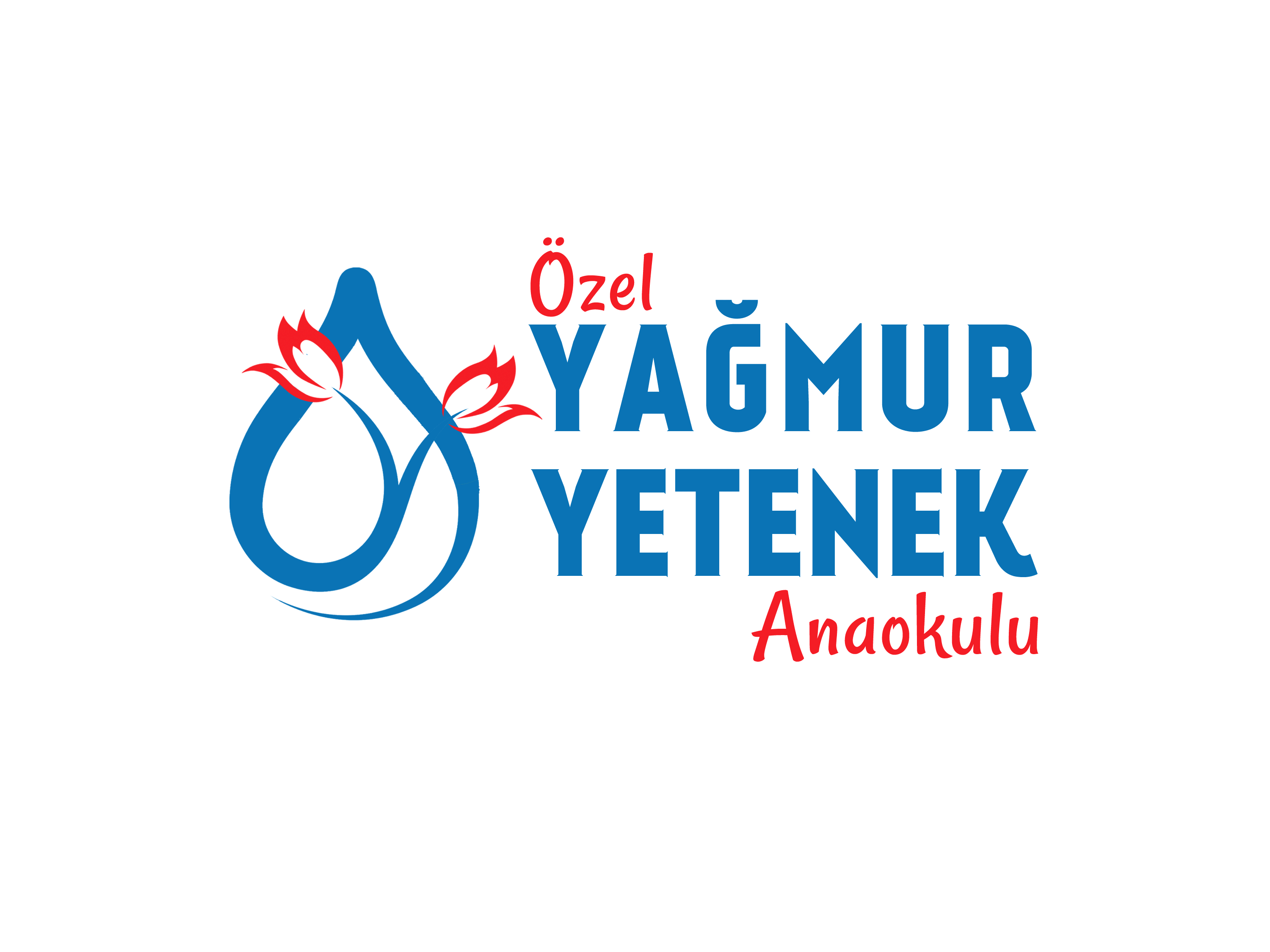 